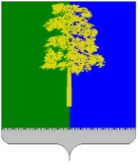 Муниципальное образование Кондинский районХанты-Мансийского автономного округа – ЮгрыАДМИНИСТРАЦИЯ КОНДИНСКОГО РАЙОНАПРОТОКОЛ №3заседания Межведомственной комиссии по проблемам оплаты трудаот  23 сентября 2016 года                                                                           пгт. МеждуреченскийПредседательствовал:Наталья  Юрьевна Максимова – заместитель главы Кондинского районаПрисутствовали:1.О количестве действующих патентов, выданных иностранным гражданам в целях осуществления временной трудовой деятельности у работодателей - юридических лиц и индивидуальных предпринимателей, и количестве трудовых и гражданско-правовых договоров, заключенных с указанными иностранными гражданами (А.Ю.Склюев, Н.Ю.Максимова, Н.А.Еремеева)Решили:1.1.Принять к сведению информацию временно исполняющего обязанности начальника отдела по вопросам миграции  ОМВД России по Кондинскому району А.Ю.Склюева.1.2.Рекомендовать  отделу МВД России по Кондинскому району:1.2.1.Усилить контроль за соблюдением работодателями Кондинского района, принявшими на работу иностранных граждан по патенту, требований п.8 ст. 13  Федерального закона от 25 июля 2002 года №115 – ФЗ «О правовом положении иностранных граждан в Российской Федерации».	Срок исполнения: постоянно.1.2.2.Привлекать представителей МРИ ФНС России №2 по ХМАО-Югре и органы местного самоуправления к проверкам по выявлению иностранных граждан, осуществляющих деятельность без патента и трудового договора.	Срок исполнения: постоянно.1.2.3.направлять в адрес комитета экономического развития администрации Кондинского района информацию о работодателях, заключивших трудовые, гражданско-правовые договоры с иностранными гражданами, имеющими патент или разрешение на работу.Срок исполнения: постоянно2.О работодателях, имеющих задолженность по уплате страховых взносов и мерах, принимаемых для погашения задолженности по страховым взносам во внебюджетные фонды (Н.Ю.Максимова, Т.А.Ставицкая, Т.Н.Годзина, А.А.Зубрилов, Н.А.Еремеева, А.А.Ильчук, И.С.Маньжова, Л.В.Цыбуцинина)  Решили:2.1. Принять к сведению информацию начальника отдела ОПУ, АСВ, ВС и ВЗ ГУ Управления Пенсионного фонда РФ в Кондинском районе ХМАО-Югры Т.В.Ставицкой и главного специалиста группы работы со страхователями №3 государственного учреждения Регионального отделения Фонда социального страхования РФ по ХМАО-Югре Т.Н.Годзиной.2.2. Комитету по управлению муниципальным имуществом администрации Кондинского района:2.2.1.Совместно с администрацией городского поселения Междуреченский  и ООО «Междуреченское ЖКК» установить причины возникновения задолженности по страховым взносам во внебюджетные фонды и разработать план мероприятий по её погашению.2.2.1.Оказать юридическую помощь ООО «Междуреченское ЖКК» по организации претензионно - исковой работы с должниками по коммунальным платежам. 	Срок исполнения:  до 01 ноября 2016 года.2.2.2.Провести мероприятия по ликвидации МУП «Коммунальное хозяйство».	Срок исполнения: до 01.01.2017 года.2.3.Рекомендовать администрации городского поселения Междуреченский привлекать для участия в конкурсе по отбору управляющей компании на содержание мест общего пользования многоквартирного жилого фонда организации, осуществляющие деятельность на территории  Кондинского района.	Срок исполнения: до 01 ноября 2016 года.2.4.Рекомендовать комитету по управлению муниципальным имуществом администрации Кондинского района совместно с комитетом по финансам и налоговой политики администрации Кондинского района произвести расчеты по муниципальным контрактам  на приобретение квартир, заключенным с индивидуальным предпринимателем А.В.Тернавским  при представлении ООО «ТНК ВИТА ПЛЮС»  в комитет по финансам и налоговой политики администрации Кондинского района платежных поручений об оплате  задолженности по страховым взносам во внебюджетные фонды.	Срок исполнения: на момент перечисления денежных средств.2.5.В связи с передачей 01.01.2017 года налоговым органам полномочий по администрированию страховых взносов на обязательное пенсионное, социальное и медицинское страхование органам администрации Кондинского района с правами юридического лица провести сверку по уплате страховых взносов во внебюджетные фонды с Управлением Пенсионного фонда РФ в Кондинском районе ХМАО-Югры и группой работы со страхователями №3 государственного учреждения Регионального отделения Фонда социального страхования РФ по ХМАО-Югре на предмет недопущения переплаты страховых взносов.	Срок исполнения: до 01 января 2017 года.  2.6. Рекомендовать главам городских поселений (Междуреченский, Куминский, Луговой) и сельского поселения Мулымья заслушать на рабочих группах по легализации трудовых отношений руководителей организаций – должников по уплате страховых взносов в Пенсионный фонд Российской Федерации и Фонд обязательного медицинского страхования Российской Федерации. 	Срок исполнения: до 1 ноября 2016 года.2.7. Рекомендовать Государственному учреждению – Управления Пенсионного фонда в Кондинском районе ХМАО-Югры, группе работы со страхователями №3 Государственного учреждения Регионального отделения Фонда социального страхования РФ по ХМАО-Югре:2.7.1.Продолжить комплекс мер по взысканию имеющейся задолженности с организаций – должников, в соответствии с действующим законодательством.	Срок исполнения: постоянно. 2.7.2.Направить в комитет экономического развития администрации Кондинского района списки организаций, финансируемых из бюджета Кондинского района, имеющих задолженность по страховым взносам, для организации погашения задолженности и приглашения должников на очередное заседание комиссии.	Срок исполнения: до 01 ноября 2016 года.3.  О задолженности по заработной плате работникам ООО «Куминское ЖКХ»                                                                                                                                                                                                        (Н.Ю.Максимова, А.А.Ильчук)	Решили:3.1.Отметить отсутствие на заседании комиссии директора ООО «Куминское ЖКХ» Н.П.Ломакина.3.2.Рассмотреть вопрос о погашении задолженности по заработной плате работникам ООО «Куминское ЖКХ»  на очередном заседании комиссии в 4 квартале 2016 года. 4.О выполнении контрольных показателей по снижению численности экономически активных лиц, находящихся в трудоспособном возрасте, не осуществляющих трудовую деятельность (Т.В.Носова, Н.Ю.Максимова, А.К.Ушанова, И.С.Маньжова)Решили: 4.1.Рекомендовать администрациям городских и сельских поселений:4.1.1.Возобновить практики визитов рабочих групп по легализации трудовых отношений на предприятия, осуществляющие деятельность на территории поселения,  в целях снижения неформальной занятости.Срок выполнения: постоянно.4.1.2.Проводить заседания рабочих групп по легализации трудовых отношений с периодичностью не реже двух раз в месяц.Срок выполнения: постоянно.4.1.3.Продолжить информационно-разъяснительную работу среди населения в целях профилактики нарушений трудовых отношений работодателями.Срок выполнения: постоянно.4.2. Рекомендовать главам городских поселений Луговой,  Междуреченский, Куминский,  сельских поселений  Мулымья,  Леуши  взять  под личный контроль работу по достижению контрольных показателей по снижению неформальной занятости, установленных пунктом 2.1 протокола Межведомственной комиссии по проблемам оплаты труда администрации Кондинского района от 26 февраля 2016 года № 1.Срок выполнения: постоянно.4.3.Комитету экономического развития администрации Кондинского района направить в МРИ ФНС России №2 по ХМАО-Югре информацию о выбывших из Кондинского района, отсутствующих в базе данных поселений, пенсионерах, находящихся в отпуске по уходу за ребенком, умерших  физических лиц для исключения их из списков физических лиц, находящихся в трудоспособном возрасте и не имеющих доходов или имеющих доход ниже минимально установленного в округе.Срок исполнения: в течение 10 рабочих дней с момента получения информаций от администраций поселений.5. О результатах работы по снижению неформальной занятости в поселениях Кондинского района_____________________________________________________________________________(Н.Ю.Максимова, Н.А.Еремеева, А.К.Ушанова)Решили:5.1.Отметить отсутствие на заседании комиссии представителя администрации городского поселения Луговой.5.2.Отметить неэффективность работы администрации сельского поселения Леуши в сфере  легализации трудовых отношений. 5.3. Заслушать на очередном заседании  межведомственной комиссии в декабре 2016 года главу городского поселения Луговой В.А.Моисеева и главу сельского поселения Леуши В.К.Зольколина по выполнению контрольных показателей снижения численности экономически активных лиц, находящихся в трудоспособном возрасте, не осуществляющих трудовую деятельность, установленных протоколом заседания Межведомственной комиссии  по проблемам оплаты труда от 26 февраля 2016 года №1.6.  Об исполнении решений протоколов Межведомственной комиссии по проблемам оплаты труда  от 26 февраля 2016 года №1, от 04 мая 2016 года №2_____________________________________________________________________________(Т.В.Носова, Н.Ю.Максимова)Решили:6.1.Считать исполненными и снять с контроля поручения, предусмотренные:  		- пунктом 1.4.,  подпунктом 2.3.5. пункта 2.3. протокола  заседания комиссии от 26 февраля  2016 года №1;	- предусмотренные подпунктом 1.2.1 пункта 1.2.,  пунктами 1.3., 1.4., подпунктом 2.2.2 пункта 2.2., пунктом 2.3., подпунктами  3.2.1-3.2.2. пункта 3.2., пунктами 3.5., 4.3.,  6.4. протокола  заседания комиссии от 04 мая  2016 года №2.6.2. Продлить срок исполнения поручений, предусмотренных:	- пунктом 3.5. протокола  заседания комиссии от 26 февраля  2016 года №1 до момента погашения задолженности по страховым взносам во внебюджетные фонды;- пунктом 3.3. протокола  заседания комиссии от 26 февраля  2016 года №1,  подпунктом 1.2.2 пункта 1.2., подпунктом 2.2.3 пункта 2.2., пунктом  3.4. протокола заседания комиссии от 04 мая 2016 года № 2 – до 01.11.2016 гола.6.3.Оставить на контроле в течение года исполнение поручений, предусмотренных:	- подпунктом 2.3.3. пункта 2.3. протокола  заседания комиссии от 26 февраля  2016 года №1;- подпунктом 2.2.1. пункта 2.2., пунктами 3.3., 4.2., 4.6.,  5.2. протокола заседания комиссии от 04 мая 2016 года №2.Заместитель главы  района                                                                                 Н.Ю.МаксимоваИрина Николаевна  Скинуисполняющий обязанности председателя комитета экономического развития администрации Кондинского района, член комиссииТатьяна Владимировна Носованачальник отдела по труду комитета экономического развития администрации Кондинского района, член комиссииОльга Витальевна Чечетинаэксперт по охране труда  отдела по труду комитета экономического развития администрации Кондинского района, секретарь комиссииЕремеева Наталья Александровназаместитель начальника МРИ ФНС России №2 по ХМАО-Югре, член комиссииАндрей Юрьевич СклюевВременно исполняющий обязанности начальника отдела по вопросам миграции ОМВД России по Кондинскому району, приглашенныйАлександр Алексеевич Зубриловзаместитель  прокурора Кондинского района, приглашенныйТатьяна Анатольевна Ставицкая начальник отдела ОПУ, АСВ, ВС и ВЗ ГУ Управления Пенсионного фонда РФ в Кондинском районе ХМАО-Югры, приглашенныйТатьяна Николаевна Годзинаглавный специалист группы работы со страхователями №3 государственного учреждения Регионального отделения Фонда социального страхования РФ по ХМАО-Югре, приглашенныйЛеонид Анатольевич Ильчукначальник управления жилищно-коммунального хозяйства администрации Кондинского района, приглашенный Наталья Александровна Вялкованачальник отдела учета и отчетности комитета по управлению муниципальным имуществом, приглашенныйТатьяна Николаевна Лавреноваведущий специалист отдела доходов, долговой политики и межбюджетных отношений комитета по финансам и налоговой политике администрации Кондинского района, приглашенныйИрина Семеновна Маньжованачальник отдела экономики администрации городского поселения Междуреченский, приглашенныйАлександра Константиновна Ушановазаведующий организационным сектором сельского поселения Леуши, приглашенныйЛюдмила Викторовна Цыбуцининадиректор ООО «Гостиничный комплекс Виктория», приглашенный